О размещении нестационарных торговых объектовна территории Старонижестеблиевского сельского поселенияКрасноармейского районаВ соответствии со статьёй 1 Федерального закона от 28 декабря 2009 года № 381-ФЗ «Об основах государственного регулирования торговой деятельности в Российской Федерации», статьёй 6 Закона Краснодарского края от 31 мая 2005 года № 879-КЗ «О государственной политике Краснодарского края в сфере торговой деятельности»   п о с т а н о в л я ю:1. Утвердить:1) положение о порядке размещения нестационарных торговых объектов на территории Старонижестеблиевского сельского поселения Красноармейского района (приложение 1);2) состав комиссии по проведению конкурса на право размещения нестационарного торговых объектов на территории Старонижестеблиевского сельского поселения Красноармейского района (приложение 2).2. Постановление администрации Старонижестеблиевского сельского по-селения Красноармейского района от 6 июня 2022 года № 79 «О внесении изменений в постановление администрации Старонижестеблиевского сельского поселения Красноармейского района от 24 сентября 2019 года №164 «О размещении нестационарных торговых объектов на территории Старонижестеблиевского сельского поселения Красноармейского района» считать утратившим силу.3. Общему отделу администрации Старонижестеблиевского сельского поселения Красноармейского района (Супрун) обнародовать настоящее постановление в установленном порядке.4. Контроль за выполнением настоящего постановления возложить на заместителя главы Старонижестеблиевского сельского поселения Красноармейского района Е.Е. Черепанову.5. Постановление вступает в законную силу со дня его обнародования и распространяет свое действие на правоотношения, возникшие после вступления данного постановления в законную силу. Глава Старонижестеблиевского сельского поселения                                       Красноармейского района                                                                     В.В. НовакПриложение 1УТВЕРЖДЕНОпостановлением администрацииСтаронижестеблиевскогосельского поселенияКрасноармейского районаот _________ 2022 года № ____ПОЛОЖЕНИЕо размещении нестационарных торговых объектов на территории Старонижестеблиевского сельского поселения Красноармейского района1. ОБЩИЕ ПОЛОЖЕНИЯ1.1. Положение о размещении нестационарных торговых объектов на территории Старонижестеблиевского сельского поселения Красноармейского района (далее - Положение) разработано в целях создания условий для обеспечения жителей Старонижестеблиевского сельского поселения Красноармейского района услугами торговли и определяет порядок и условия размещения нестационарных торговых объектов на территории Старонижестеблиевского сельского поселения Красноармейского района.Положение распространяется на отношения, связанные с размещением нестационарных торговых объектов в зданиях, строениях, сооружениях на земельных участках, находящихся в государственной (федеральной и государственной собственности Краснодарского края) собственности, муниципальной собственности Старонижестеблиевского сельского поселения Красноармейского района, а также земельных участках, государственная собственность на которые не разграничена.Включение в Схему нестационарных торговых объектов, расположенных на земельных участках, в зданиях, строениях, сооружениях, находящихся в государственной собственности, осуществляется в соответствии с Правилами включения нестационарных торговых объектов, расположенных на земельных участках, в зданиях, строениях и сооружениях, находящихся в государственной собственности, в схему размещения нестационарных торговых объектов, утвержденными постановлением Правительства Российской Федерации от          29 сентября 2010 года № 772.1.2. Нестационарный торговый объект (далее - НТО) - торговый объект, представляющий собой временное сооружение или временную конструкцию, не связанные прочно с земельным участком вне зависимости от наличия или отсутствия подключения (технологического присоединения) к сетям инженерно-технического обеспечения, в том числе передвижное сооружение.Для целей настоящего Положения используются определения и виды НТО, установленные Национальным стандартом РФ ГОСТ Р 51303-2013 «Тор-говля. Термины и определения», утвержденным приказом Федерального агентства по техническому регулированию и метрологии от 28 августа 2013 года 2№ 582-ст, и постановлением главы администрации (губернатора) Краснодар-ского края от 11 ноября 2014 года № 1249 «Об утверждении Порядка разработки и утверждения органами местного самоуправления схем размещения нестационарных торговых объектов на территории Краснодарского края».1.3. НТО не подлежат техническому учету в бюро технической инвентаризации, права на них не подлежат регистрации в Едином государственном реестре прав на недвижимое имущество и сделок с ним.1.4. Размещение НТО осуществляется по результатам проведения конкурса по предоставлению права на размещение НТО на территории Старонижестеблиевского сельскогопоселения Красноармейского района (далее - Конкурс). Требования, установленные настоящим Положением, не распространяются на отношения, связанные с:размещением и использованием нестационарных торговых объектов в стационарных торговых объектах, в иных зданиях, строениях, сооружениях или на земельных участках, находящихся в частной собственности;размещением нестационарных торговых объектов, находящихся на территориях розничных рынков, ярмарок, а также при проведении праздничных и иных массовых мероприятий, имеющих краткосрочный характер.1.5. Срок предоставления права на размещение НТО устанавливается:1.5.1. сезонных НТО:объекты, функционирующие в весенне-летний период, - до семи месяцев (с 1 апреля по 31 октября);объекты по реализации бахчевых культур - до четырех месяцев (с 1 июля по 31 октября);объекты по реализации кваса из кег в розлив и торговых автоматов по продаже кваса - до шести месяцев (с 1 мая по 31 октября);объекты, функционирующие в осенне-зимний период, - до пяти месяцев (с 1 ноября по 31 марта);объекты по реализации хвойных деревьев и новогодних игрушек - до одного месяца (с 1 декабря по 31 декабря);объекты, функционирующие во время проведения праздничных (торжественных) мероприятий, имеющих краткосрочный характер, (без проведения Конкурса) - до 10 дней;сезонные (летние) кафе (отдельно стоящие согласно схеме размещения НТО на территории муниципального образования Красноармейский район) - до восьми месяцев (с 1 марта по 30 ноября);1.5.2. несезонных НТО:торговых автоматов (вендинговых автоматов), киосков и павильонов, в том числе в составе торгово-остановочных комплексов, - до семи лет без проведения торгов продлевается срок действия договоров на размещение нестационарных торговых объектов и объектов для осуществления развозной торговли , включая договоры аренды для размещении указанных объектов на земельных участках , в зданиях, строениях, сооружениях, находящихся в государственной собственности или муниципальной собственности , сроки действия которых истекают с 14 марта 2022 года по 31 декабря 2026 года, без заключения дополнительных соглашений.31.6. Организатором Конкурса является администрация Старонижестеблиевского сельского поселения Красноармейского района (далее - Администрация).1.7. Схема размещения НТО на территории муниципального образования Красноармейский район (далее - Схема) - документ, содержащий сведения о размещении нестационарной торговой сети на территории муниципального образования Красноармейский район, утверждаемый постановлением администрации муниципального образования Красноармейский район в порядке, уста-новленном постановлением главы администрации (губернатора) Краснодарского края от 11 ноября 2014 года № 1249 «Об утверждении Порядка разработки и утверждения органами местного самоуправления схем размещения нестационарных торговых объектов на территории Краснодарского края».1.8. Размещение НТО на земельных участках, в зданиях, строениях, сооружениях, находящихся в муниципальной собственности Старонижестеблиевского сельского поселения Красноармейского района, осуществляется в соответствии со Схемой.1.9.  Схемой размещения нестационарных торговых объектов должно предусматриваться размещение не менее чем шестьдесят процентов нестационарных торговых объектов, используемых субъектами малого или среднего предпринимательства, осуществляющими торговую деятельность, от общего количества нестационарных торговых объектов.                                                                                     2. ПОРЯДОК РАБОТЫ КОНКУРСНОЙ КОМИССИИ2.1. Предметом Конкурса является предоставление права на размещение НТО на территории Старонижестеблиевского сельского поселения Красноармейского района в соответствии со Схемой.2.2. Конкурс проводит конкурсная комиссия по предоставлению права на размещение НТО на территории Старонижестеблиевского сельского поселения Красноармейского района (далее - Конкурсная комиссия), состав которой утвержден постановлением администрации Старонижестеблиевского сельского поселения Красноармейского района и действует на постоянной основе.2.3. Конкурсная комиссия состоит из 7 членов, в состав которой входят: председатель, заместители председателя, секретарь и члены комиссии.2.4. Состав Конкурсной комиссии формируется таким образом, чтобы была исключена возможность возникновения конфликта интересов, которые повлияют на принимаемые Конкурсной комиссией решения.2.5. Членами Конкурсной комиссии (их представителями) не могут быть лица, лично заинтересованные в результатах Конкурса (в том числе физические лица, подавшие заявки на участие в Конкурсе, либо состоящие в штате организаций, подавших указанные заявки), либо лица, на которых способны оказывать влияние участники Конкурса и лица, подавшие заявки на участие в Конкурсе (в том числе физические лица, являющиеся участниками (акционерами) этих организаций, членами их органов управления, кредиторами участников Конкурса).2.6. В случае выявления в составе Конкурсной комиссии лиц, указанных в пункте 2.5. настоящего Положения, данные лица не участвуют в работе Конкурсной комиссии при рассмотрении и принятии решения по заявлениям, в рас-4смотрении которых они могут быть лично заинтересованы.2.7. Формой работы Конкурсной комиссии являются заседания. Заседания Конкурсной комиссии проводятся по мере необходимости. Заседание считается правомочным, если на нем присутствует более половины от общего числа ее членов.2.8. Заседания Конкурсной комиссии открывает и ведет председатель. В случае отсутствия председателя его функции выполняет заместитель председателя Конкурсной комиссии.2.9. Конкурсная комиссия:а) вскрывает конверты с документами на участие в Конкурсе;б) принимает решение о допуске к участию в Конкурсе и признании участником Конкурса, или об отказе в допуске к участию в Конкурсе;в) рассматривает заявления и документы на участие в Конкурсе;г) определяет победителей Конкурса, принимает решения по единственным заявкам на участие в Конкурсе;д) принимает решения по иным вопросам, касающимся размещения НТО.2.10. Решение Конкурсной комиссии принимается большинством голосов от числа присутствующих членов комиссии. В случае равенства голосов решающим является голос председательствующего на заседании Конкурсной комиссии.2.11. Результаты голосования и решение Конкурсной комиссии заносятся в протокол заседания Конкурсной комиссии, который подписывается ее членами, присутствовавшими на заседании. Протокол заседания Конкурсной комиссии ведется секретарем Конкурсной комиссии.3. УСЛОВИЯ УЧАСТИЯ И ПОРЯДОК ПРОВЕДЕНИЯ КОНКУРСА3.1. УСЛОВИЯ УЧАСТИЯ В КОНКУРСЕ3.1.1. В Конкурсе вправе принимать участие физические лица, не являющиеся индивидуальными предпринимателями и применяющие специальный налоговый режим «Налог на профессиональный доход», индивидуальные предприниматели и юридические лица (далее - заявители), подавшие заявление о предоставлении права на размещение НТО по форме согласно приложению № 1 к настоящему Положению (далее - заявление) с приложением документов, указанных в пункте 3.1.2. настоящего Положения, не позднее 14 календарных дней до официально объявленного дня проведения Конкурса.3.1.2. Для участия в Конкурсе заявитель направляет или представляет в  администрацию Старонижестеблиевского сельского поселения Красноармейского района, по адресу: 353840, Краснодарский край, Красноармейский район, станица Старонижестеблиевская, ул. Советская, дом 78  телефон 8 (86165) 97-2-96, заявление с приложением:1) документов, подтверждающих полномочия лица на осуществление действий от имени участника Конкурса (для юридического лица - копии решения или выписки из решения юридического лица о назначении руководителя, или копии доверенности уполномоченного представителя в случае представления интересов лицом, не имеющим права на основании учредительных доку-5ментов действовать от имени юридического лица без доверенности, копии документа, удостоверяющего личность; для индивидуального предпринимателя – копии документа, удостоверяющего личность индивидуального предпринимателя, или копии доверенности уполномоченного индивидуальным предприни-мателем представителя и копии документа, удостоверяющего личность представителя);2) документов, содержащих, сведения, подтверждающие соответствие заявителя конкурсным условиям:Заявитель вправе также представить следующие документы (в случае если эти документы не были представлены заявителем самостоятельно, администрация запрашивает их в государственных органах и подведомственных государственным органам организациях, в распоряжении которых находятся указанные документы):1) копии выписки из Единого государственного реестра юридических лиц (для юридических лиц) или выписки из Единого государственного реестра индивидуальных предпринимателей (для индивидуальных предпринимателей);2) справки налогового органа об исполнении налогоплательщиком обязанности по уплате налогов, сборов, страховых взносов, пеней и налоговых санкций, выданной не более чем за 90 дней до дня объявления о проведении Конкурса.3.1.3. Заявление является официальным документом, выражающим намерение заявителя принять участие в Конкурсе.3.1.4. Заявитель имеет право отозвать поданное заявление не позднее, чем за 3 календарных дня до дня проведения конкурсной процедуры рассмотрения и оценки и сопоставления заявок на участие в Конкурсе, уведомив Администрацию в письменной форме.3.1.5. Все документы должны быть прошиты, скреплены печатью (при наличии), заверены подписью руководителя юридического лица или прошиты и заверены подписью индивидуального предпринимателя, и иметь сквозную нумерацию страниц. Факсимильные подписи не допускаются. Подчистки и исправления не допускаются, за исключением исправлений, скрепленных печатью (при наличии) и заверенных подписью руководителя юридического лица или индивидуального предпринимателя. Все документы, представляемые участниками Конкурса в составе заявления на участие в Конкурсе, должны быть заполнены по всем пунктам.К документам прикладывается опись документов, представляемых для участия в Конкурсе.Документы представляются в запечатанном конверте, на котором указываются:наименование Конкурса;наименование юридического лица, фамилия, имя и отчество индивиду-7ального предпринимателя;ассортимент товаров;адреса размещения НТО, по которым подается заявление, в соответствии с выпиской из Схемы размещения, актуальной применительно к конкретному Конкурсу.На конверте не допускается наличие признаков повреждений. В случае их выявления, заявление и конверт с документами подлежат возврату.Представленные на участие в Конкурсе документы заявителю не возвращаются.3.1.6. Участник Конкурса не должен находиться в процессе ликвидации или признания неплатежеспособным (банкротом), его деятельность на момент подачи и рассмотрения заявки на участие в Конкурсе не должна быть приостановлена (в порядке, предусмотренном Кодексом Российской Федерации об административных правонарушениях).3.2. ПОРЯДОК ПРОВЕДЕНИЯ КОНКУРСА3.2.1. Администрация обеспечивает размещение информационного сообщения о проведении Конкурса и выписку из Схемы размещения, актуальную применительно к конкретному конкурсу, в газете «Голос правды» и на сайте администрации Старонижестеблиевского сельского поселения Красноармейского района не менее чем за 30 календарных дней до даты проведения конкурса.3.2.1.1. Информационное сообщение должно содержать следующую информацию:время, место и форма Конкурса (с указанием продолжительности и сроков проведения конкурсных процедур);предмет Конкурса;существующие обременения зданий, строений, земельных участков для размещения НТО, являющихся предметом Конкурса;порядок проведения Конкурса, в том числе информация об оформлении участия в Конкурсе и определении лица, выигравшего Конкурс;условия договора, заключаемого по результатам Конкурса.3.2.1.2. Срок приема документов не может составлять менее 10 календарных дней. Администрация вправе вносить изменения в информационное сообщение о проведении Конкурса и выписку из Схемы размещения не позднее 5 календарных дней до дня начала приема заявлений и конвертов с документами на участие в конкурсе.Если иное не предусмотрено в информационном сообщении о проведении Конкурса, Администрация вправе отказаться от проведения Конкурса - не позднее, чем за 30 календарных дней до проведения Конкурса.3.2.2. Конкурс проводится путем проведения Конкурсной комиссией следующих процедур:вскрытие конвертов с документами на участие в Конкурсе;рассмотрение заявок на участие в Конкурсе и принятие решения о допуске к участию в Конкурсе и признании участником Конкурса или об отказе в допуске к участию в Конкурсе;8определение победителей Конкурса и принятие решения по единствен-ным заявкам на участие в Конкурсе. Продолжительность проведения конкурсных процедур составляет не более двенадцати рабочих дней.Продолжительность проведения конкурсных процедур не может быть продлена.3.2.3. Конкурсная комиссия вскрывает конверты с заявками на участие в конкурсе во время, в месте, в порядке и в соответствии с процедурами, которые указаны в информационном сообщении. Вскрытие всех поступивших конвертов с заявками на участие в Конкурсе осуществляются в один день.Организатор Конкурса не вправе отказать в предоставлении возможности всем участникам Конкурса, подавшим заявки на участие в нем, или их представителям присутствовать при вскрытии конвертов с заявками на участие в Конкурсе.Конкурсная комиссия вскрывает конверты с заявками на участие в Конкурсе, если такие конверты и заявки поступили организатору Конкурса до окончания срока принятия заявок. В случае установления факта подачи одним участником открытого конкурса двух и более заявок на участие в Конкурсе в отношении одного и того же предмета Конкурса при условии, что поданные ранее этим участником Заявки на участие в конкурсе не отозваны, все заявки на участие в Конкурсе этого участника, поданные в отношении одного и того же предмета Конкурса, не рассматриваются и возвращаются этому участнику.Информация о месте, дате и времени вскрытия конвертов с заявками на участие в Конкурсе, наименование (для юридического лица), фамилия, имя, отчество (при наличии) (для физического лица), почтовый адрес каждого участника Конкурса, конверт с заявкой которого вскрывается, наличие информации и документов, предусмотренных конкурсной документацией, предложения, указанные в заявке на участие в Конкурсе и являющиеся критерием оценки заявок на участие в Конкурсе, объявляются при вскрытии данных конвертов и вносятся соответственно в протокол. В случае если по окончании срока подачи заявок на участие в Конкурсе подана только одна заявка или не подано ни одной заявки, в этот протокол вносится информация о признании Конкурса несостоявшимся.Протокол вскрытия конвертов с заявками на участие в Конкурсе ведется конкурсной комиссией, подписывается всеми присутствующими членами конкурсной комиссии непосредственно после вскрытия таких конвертов и размещается на официальном сайте администрации Старонижестеблиевского сельского поселения Красноармейского района не позднее двух рабочих дней, следующих за датой подписания этого протокола.3.2.4. Срок рассмотрения и оценки заявок на участие в Конкурсе не может превышать десять рабочих дней с даты вскрытия конвертов с такими заявками.На основании результатов рассмотрения заявок на участие в Конкурсе конкурсная комиссия принимает решение: а) о допуске к участию в Конкурсе и признании участником Конкурса, если заявка соответствует требованиям настоящего Положения, извещению о проведении Конкурса и конкурсной документации, а участник Конкурса, по-9давший такую заявку, соответствует требованиям, которые предъявляются к участнику Конкурса и указаны в конкурсной документации;б) об отказе в допуске к участию в Конкурсе.Заявителю отказывается в допуске к участию в Конкурсе в случае:а) непредставления документа на участие в Конкурсе, предусмотренных абзацем вторым и третьим подпункта 3.1.2. настоящего Положения;б) наличия недостоверных данных в документах, представленных для участия в Конкурсе;в) неисполнения требований, предъявляемых к оформлению документации, установленных подпунктом 3.1.5 настоящего Положения;г) наличия нарушения ранее имеющихся обязательств, установленных настоящим Положением, подтвержденных документально (уведомления, акты, решения судов об уклонении от заключения договоров, о неисполнении (ненадлежащем исполнении) обязательств по договорам, постановления о привлечении к административной ответственности при осуществлении торговой деятельности и т.д.).Результаты рассмотрения заявок на участие в Конкурсе фиксируются в протоколе рассмотрения и оценки заявок на участие в Конкурсе.Конкурсная комиссия осуществляет оценку заявок на участие в Конкурсе, которые не были отклонены, для выявления победителя Конкурса на основе критериев, указанных в конкурсной документации.Критериями оценки и сопоставления заявок на участие в Конкурсе являются:Величины значимости критериев и порядок их оценки устанавливаются конкурсной документацией.В случае если по результатам рассмотрения заявок на участие в Конкурсе конкурсная комиссия отклонила все такие заявки или только одна такая заявка соответствует требованиям, указанным в конкурсной документации, Конкурс признается несостоявшимся.На основании результатов оценки заявок на участие в Конкурсе конкурсная комиссия присваивает каждой заявке на участие в Конкурсе порядковый номер в порядке уменьшения степени выгодности содержащихся в них условий. Заявке на участие в конкурсе, в которой содержатся лучшие условия, присваивается первый номер. В случае если заявления двух или более участников содержат одинаковые условия и, соответственно, набирают одинаковое количество баллов, меньший порядковый номер присваивается заявке участника, ранее осуществлявшего деятельность по заявленному адресу, при условии отсутствия зафиксированных в установленном порядке систематических (более двух раз) нарушений им требований нормативных правовых актов, регулирующих деятельность нестационарной розничной сети. В случае если заявления двух или более участников, ранее не осуществлявших деятельность по заявленному месту, содержат одинаковые условия и, соответственно, набирают одинаковое количество баллов, меньший порядковый номер присваивается заявке участника, ранее других представившего заявку на участие в Конкурсе.Результаты рассмотрения и оценки заявок на участие в Конкурсе фиксируются в протоколе рассмотрения и оценки таких заявок, в котором должна содержаться следующая информация:1) место, дата, время проведения рассмотрения и оценки таких заявок;2) информация об участниках Конкурса, заявки на участие в Конкурсе которых были рассмотрены;3) информация об участниках Конкурса, заявки на участие в Конкурсе которых были отклонены, с указанием причин их отклонения, в том числе положений настоящего Положения и положений конкурсной документации, которым не соответствуют такие заявки, предложений, содержащихся в заявках на участие в Конкурсе и не соответствующих требованиям конкурсной документации;114) присвоенные заявкам на участие в Конкурсе значения по каждому из предусмотренных критериев оценки заявок на участие в Конкурсе;5) принятое на основании результатов оценки заявок на участие в Конкурсе решение о присвоении таким заявкам порядковых номеров;6) наименования (для юридических лиц), фамилии, имена, отчества (при наличии) (для физических лиц), почтовые адреса участников конкурса, заявкам на участие в конкурсе которых присвоены первый и второй номера.Решение о допуске к участию в Конкурсе или об отказе в допуске к уча-стию в Конкурсе оформляется протоколом рассмотрения заявок на участие в Конкурсе, который размещается Администрацией на официальном сайте администрации Стаонижестеблиевского сельского поселения Красноармейского района в течение двух рабочих дней со дня подписания протокола рассмотрения заявок на участие в Конкурсе.3.2.5. Результаты рассмотрения единственной заявки на участие в Конкурсе на предмет ее соответствия требованиям конкурсной документации фиксируются в протоколе рассмотрения единственной заявки на участие в Конкурсе, в котором должна содержаться следующая информация:1) место, дата, время проведения рассмотрения такой заявки;2) наименование (для юридического лица), фамилия, имя, отчество (при наличии) (для физического лица), почтовый адрес участника Конкурса, подавшего единственную заявку на участие в Конкурсе;3) решение о возможности заключения Договора о размещении НТО с участником Конкурса, подавшим единственную заявку на участие в КонкурсеПротокол рассмотрения единственной заявки на участие в Конкурсе размещается Администрацией на официальном сайте администрации Старонижестеблиевского сельского поселения Красноармейского района в течение двух рабочих дней со дня подписания протокола рассмотрения единственной заявки на участие в Конкурсе.3.2.6. Конкурсная комиссия определяет победителей путем сопоставления и оценки заявок на участие в Конкурсе с целью определения лица, которое предложило лучшие условия, не позднее 1 рабочего дня после завершения рассмотрения заявок на участие в Конкурсе и принятия решения о допуске к участию в Конкурсе и признании участником Конкурса или об отказе в допуске к участию в Конкурсе.Победителем конкурса признается участник конкурса, который предложил лучшие условия на основе критериев, указанных в конкурсной документации, и заявке на участие в Конкурсе которого присвоен первый номер.3.2.7. В случае, если по результатам рассмотрения заявок на участие в Конкурсе конкурсная комиссия приняла решение об отказе в допуске к участию в Конкурсе по всем заявкам, или только по одной заявке принято решение о допуске к участию в Конкурсе, или поступила только одна заявка на участие в Конкурсе, Конкурсная комиссия принимает решение о предоставлении права на размещение НТО заявителю, чья заявка на участие в Конкурсе является единственной, (далее - единственный заявитель) не позднее 1 рабочего дня после завершения рассмотрения заявок на участие в Конкурсе и принятия решения о допуске к участию в Конкурсе и признании участником Конкурса или об отказе 12в допуске к участию в Конкурсе.3.2.8. Право на размещение НТО не может быть предоставлено участникам Конкурса, единственным заявителям в случае, если адрес, указанный в заявлении, отсутствует в выписке из Схемы, актуальной применительно к конкретному конкурсу. Конкурсная комиссия принимает решение об отказе в рассмотрении заявки на участие в Конкурсе по данному адресу. 3.2.9. В день проведения Конкурса (в день проведения процедур, указанных в подпунктах 3.2.6, 3.2.7 настоящего Положения, – непосредственно после их проведения) победитель Конкурса (единственный заявитель) и Администрация подписывают протокол о результатах Конкурса, который имеет силу договора и является основанием для заключения с победителем Конкурса (единственным заявителем) договора о предоставлении права на размещение НТО.Лицо, уклонившееся от подписания протокола, обязано возместить причиненные этим другой стороне убытки.3.2.10. В случае невыполнения победителем Конкурса (единственным участником) требований подпункта 3.2.9, подраздела 4.1 настоящего Положения, уклонения от подписания протокола, заключения договора о предоставлении права на размещение НТО, победителем Конкурса (единственным участником) Администрация вправе аннулировать решение о победителе (о предоставлении права на размещение НТО единственному заявителю) и признать победителем участника Конкурса, занявшего второе место. При отсутствии участника Конкурса, занявшего второе место, Администрация выставляет адрес, предусмотренный для размещения НТО, на новый Конкурс.3.2.12. Решение Конкурсной комиссии об определении победителя Конкурса может быть оспорено заинтересованными лицами в судебном порядке.4. ЗАКЛЮЧЕНИЕ ДОГОВОРА О ПРЕДОСТАВЛЕНИИ ПРАВАНА РАЗМЕЩЕНИЕ НТО4.1. ЗАКЛЮЧЕНИЕ ДОГОВОРА О ПРЕДОСТАВЛЕНИИ ПРАВА НА РАЗМЕЩЕНИЕ НТО4.1.1. По результатам Конкурса заключается договор о предоставлении права на размещение НТО (далее - Договор). При заключении Договора его цена должна соответствовать размеру, определенному в соответствии с методикой определения платы по договору за размещение НТО на территории Старонижестеблиевского сельского поселения Красноармейского района (приложение № 2 к настоящему Положению).4.1.2. Договор по форме, утвержденной приложением № 3 к настоящему Положению, подлежит заключению в срок не позднее 5 календарных дней со дня подписания протокола о результатах Конкурса.В случае если победителем Конкурса, единственным участником не исполнены требования настоящего пункта, такой победитель Конкурса, единственный участник признается уклонившимся от заключения Договора.4.1.3. При уклонении победителя Конкурса, единственного участника от заключения Договора Администрация вправе обратиться в суд с иском о воз-13мещении убытков, причиненных уклонением от заключения Договора.4.1.4. В срок, предусмотренный для заключения Договора, Администрация обязана отказаться от заключения Договора или расторгнуть Договор в случае установления факта:1) проведения ликвидации юридического лица или принятия арбитражным судом решения о введении процедур банкротства;2) приостановления деятельности такого лица в порядке, предусмотренном Кодексом Российской Федерации об административных правонарушениях;3) прекращения деятельности в качестве индивидуального предпринимателя, юридического лица;4) представления заведомо ложных сведений, содержащихся в заявке.4.1.5. Срок действия Договора определяется условиями Конкурса с указанием периода, на который предоставляется право на размещение НТО.4.1.6. При отсутствии системных нарушений правил торговли и желании хозяйствующего субъекта продолжать торговую деятельность по истечении сроков разрешенного размещения нестационарного торгового объекта возможно продление договоров без проведения конкурентных процедур.Хозяйствующий субъект, надлежащим образом исполнявший обязанности по соответствующему Договору, по окончании срока предоставления права на размещение НТО имеет право на продление Договора на новый срок, но не более двух раз подряд.Указанный в Договоре срок может быть продлен по соглашению сторон с условием подачи индивидуальным предпринимателем (юридическим лицом), являющимся стороной по Договору, письменного заявления в Администрацию.Заявление индивидуальным предпринимателем (юридическим лицом) подается за тридцать календарных дней до истечения срока действия Договора.При отсутствии нарушений условий Договора со стороны индивидуального предпринимателя (юридического лица) продление срока действия Договора оформляется дополнительным соглашением, проект которого готовится Администрацией в течение пяти рабочих дней с момента поступления в Администрацию указанного заявления.Индивидуальный предприниматель (юридическое лицо) обязан подписать дополнительное соглашение к Договору и представить все экземпляры подписанного соглашения в Администрацию в течение пяти рабочих дней с даты получения от Администрации проекта дополнительного соглашения к Договору (без отметки о согласовании Администрацией).В случае неисполнения индивидуальным предпринимателем (юридическим лицом) требований настоящего подпункта, срок действия Договора не считается продленным.4.2. ОТДЕЛЬНЫЕ ТРЕБОВАНИЯ К ПОБЕДИТЕЛЯМ КОНКУРСАИ ЕДИНСТВЕННЫМ УЧАСТНИКАМ4.2.1. Победитель Конкурса, единственный участник обязан до начала функционирования НТО:а) заключить договор на вывоз твердых коммунальных отходов со спе-14циализированными предприятиями;б) заключить договор на подключение к источникам энергообеспечения (при необходимости);в) зарегистрировать аттракционную технику в комиссии по регистрации и учету аттракционной техники в порядке, установленном на территории Старонижестеблиевского сельского поселения Красноармейского района (при необходимости).4.2.2. Победитель Конкурса, единственный участник на предоставление права на размещение НТО – торгово-остановочного комплекса (за исключением НТО со специализацией «продажа проездных билетов»), дополнительно обеспечивает установку (оборудование) и содержание остановочного павильона (места для ожидания наземного пассажирского транспорта) на остановочном пункте, количество которых равно количеству предоставленных ему НТО, входящих в состав торгово-остановочного комплекса, за счет собственных средств.Дизайн-проект остановочного павильона согласовывается в установленном порядке с управлением архитектуры и градостроительства администрации муниципального образования Красноармейский район. Место размещения остановочного павильона определяется Конкурсной комиссией.4.2.3. При выявлении неисполненной обязанности по уплате налогов, сборов, страховых взносов, пеней и налоговых санкций победитель Конкурса обязан представить в Администрацию платежные поручения, подтверждающие погашение задолженности в течение 60 календарных дней со дня проведения Конкурса.5. ТРЕБОВАНИЯ К РАЗМЕЩЕНИЮ И ЭКСПЛУАТАЦИИ НТО5.1. Размещение НТО осуществляется в местах, определенных Схемой.5.2. При осуществлении торговой деятельности в НТО должна соблюдаться специализация НТО.5.3. Внешний вид нестационарных торговых объектов должен соответствовать эскизу (дизайн-проекту), согласованному с управлением архитектуры и градостроительства администрации муниципального образования Красноармейский район.5.4. При размещении НТО запрещается переоборудовать их конструкции, менять конфигурацию, увеличивать площадь и размеры НТО, ограждения и другие конструкции, а также запрещается организовывать фундамент НТО и нарушать благоустройство территории.При размещении передвижных (буксируемых) сооружений запрещается их переоборудование (модификация), если в результате проведения соответствующих работ передвижные сооружения не могут быть самостоятельно транспортированы (за счет движущей силы, вырабатываемой двигателем) или не могут быть транспортированы в составе с механическим транспортным средством, в том числе запрещается демонтаж с передвижных сооружений колес и прочих частей, элементов, деталей, узлов, агрегатов и устройств, обеспечивающих движение передвижных сооружений.155.5. Эксплуатация НТО и их техническая оснащенность должны отвечать санитарным, противопожарным, экологическим правилам, правилам продажи отдельных видов товаров, соответствовать требованиям безопасности для жизни и здоровья людей, условиям приема, хранения и реализации товара, а также обеспечивать условия труда и правила личной гигиены работников.5.6. Транспортное обслуживание НТО и загрузка их товарами не должны затруднять и снижать безопасность движения транспорта и пешеходов.Загрузка товарами НТО может осуществляться в ночное время, не нарушая тишину и покой граждан.5.7. Измерительные приборы, используемые в НТО, должны соответствовать области применения и классу точности, иметь необходимые оттиски поверительных клейм для обеспечения единства и точности измерения.5.8. Не допускается осуществлять складирование товара, упаковок, мусора на элементах благоустройства и прилегающей к НТО территории.5.9. Владельцы НТО обязаны обеспечить постоянный уход за внешним видом и содержанием своих объектов: содержать в чистоте и порядке, производить уборку и благоустройство прилегающей территории в соответствии с Правилами благоустройства Старонижестеблиевского сельского поселения Красноармейского района и в соответствии с эскизным проектом, согласованным с управлением архитектуры и градостроительства администрации муниципального Красноармейский район.5.10. Торгово-остановочные комплексы должны быть оснащены:1) кнопкой прямого вызова службы спасения МЧС;2) информационным стендом для размещения объявлений, социальной рекламы;3) освещением, в том числе декоративным освещением (подсветкой) торгово-остановочного комплекса и отдельно стоящего павильона в темное время суток.5.11. В целях соблюдения условий безопасности дорожного движения и восприятия дорожной обстановки в торгово-остановочных комплексах посадочная площадка (площадка ожидания общественного транспорта) должна быть первым объектом по ходу движения транспорта, а затем размещаются торговые объекты.Площади торговых объектов, размещенных в составе торгово-остановочного комплекса, не должны превышать пятидесяти процентов общей площади торгово-остановочного комплекса.5.12. Администрация Старонижестеблиевского сельского поселения Красноармейского района осуществляет обследование нестационарных торговых объектов на предмет выполнения индивидуальными предпринимателями, юридическими лицами требований Договора, по результатам которого составляет акт по форме, установленной приложением № 4 к настоящему Положению.Главный специалист отдела по бухгалтерскому учету и финансамадминистрации Старонижестеблиевского сельского поселенияКрасноармейский район                                                                      И.В. ШуткаПриложение 1к Положению о размещениинестационарных торговых объектов на территорииСтаронижестеблиевскогосельского поселенияКрасноармейского районаФОРМА ЗАЯВЛЕНИЯо предоставлении права размещения нестационарных торговых объектов Главе Старонижестеблиевскогосельского поселенияКрасноармейского района ___________________ЗАЯВЛЕНИЕЗаявитель ________________________________________________________Юридический (домашний) адрес ______________________________________Ф.И.О. руководителя предприятия ____________________________________ИНН заявителя ___________________ контактный телефон _______________ОГРН ____________________________________________________________(номер, дата, кем выдано)Прошу Вас рассмотреть на заседании конкурсной комиссии по размещению нестационарных торговых объектов на территории ________ сельского поселения Красноармейского района возможность размещения ________________(наименование НТО)для реализации ____________________________________________________,расположенного ___________________________________________________(с/поселение, точный адрес с привязкой к № дома/ строения)С Положением о порядке размещения нестационарных торговых объектов ознакомлен(а). Настоящим заявлением подтверждаю, что в отношении юридического лица не проводится процедура ликвидации и банкротства, деятельность не приостановлена и не прекращена. К заявлению прилагаю пакет документов, оформленный в соответствии с требованиями Положения о размещении нестационарных торговых объектов.М.П.«____» ____________ 20___ г.                                  ______________________(дата подачи заявления)                         (подпись)  (Ф.И.О. ИП или руководителя предприятия)«____» ____ 20___г. ____ час. ____ мин.              ________________________(дата и время принятия заявления)                               (подпись, Ф.И.О. принявшего заявление)№ регистрации ___________Главный специалист отдела по бухгалтерскому учету и финансамадминистрации Старонижестеблиевского сельского поселенияКрасноармейский район                                                                     И.В. ШуткаПриложение 2к Положению о размещениинестационарных торговых объектов на территорииСтаронижестеблиевскогосельского поселенияКрасноармейского районаТРЕБОВАНИЯк внешнему виду, техническому состоянию и размещению нестационарных торговых объектов по оказанию услуг населению на территорииСтаронижестеблиевского сельского поселения Красноармейского района1. Внешний вид вновь созданных объектов должен отвечать современным архитектурно-художественным требованиям дизайна и с учетом долговременной эксплуатации не терять своих качеств.2. Проектная документация для НТО должна предусматривать возможность их монтажа из легких сборных несущих металлических конструкций заводского изготовления, предусматривающих возможность его перемещения целиком как изделия либо демонтажа с возобновлением конструктивной целостности и возможность дальнейшей эксплуатации. Ограждающие конструкции должны состоять из металлических конструкций, с остеклением из витринного стекла (простого или тонированного), включая двери, витражи, фальшвитрины и облицовку. Допускается применение сэндвич-панелей, композитных панелей с различной текстурной и фактурной поверхностью.3. Для изготовления (модернизации) НТО (киосков, павильонов) и их отделки должны применяться современные сертифицированные (в т.ч. в части пожарной безопасности) материалы, имеющие качественную и прочную окраску, отделку и не изменяющие своих эстетических и эксплуатационных качеств в течение всего срока эксплуатации.4. Архитектурно-художественное решение НТО не должно противоречить существующей стилистике окружающей застройки поселения. Стилевое оформление с использованием логотипа или символики поселения.5. Архитектурное и конструктивное решения входной группы (групп) объекта, торгового зала, а также основные пути передвижения по прилегающей территории к входу (входам) объекта должны соответствовать требованиям СП 59.13330.2012 «Доступность зданий и сооружений для маломобильных групп населения».6. Киоски, павильоны, торговые галереи и другие объекты торговли и услуг должны иметь:вывеску, определяющую профиль предприятия;информационную табличку с указанием зарегистрированного названия, формы собственности и режима работы предприятия.Киоски, павильоны, торговые галереи и другие объекты торговли и услуг должны размещаться таким образом, чтобы доступ к проездным путям и спускам был свободным и обеспечивал беспрепятственный проезд транспорта ава-2рийно-спасательных служб и машин скорой помощи, проход работников указанных служб.7. Киоски, павильоны, торговые галереи и другие объекты торговли и услуг не могут размещаться:возле оградительных водозащитных и гидротехнических сооружений (молы, волноломы, дамбы);на газонах, цветниках, площадках (детских, отдыха, спортивных);на земельных участках, нормативно утвержденное целевое использование которых не допускает размещение нестационарных торговых объектов;в пределах береговых полос водных объектов общего пользования;в общественных пространствах, где размещение НТО будет препятствовать свободному перемещению граждан.8. Дизайнерское решение рекламно-информационного оформления должно соответствовать архитектурно-дизайнерскому решению павильона.9. В случае объединения объектов в единый модуль различной конфигурации, а также для объектов, находящихся в одной торговой зоне, материалы внешней облицовки (панели из композитных материалов), общий козырек, рама остекления, дверные блоки и другие видимые элементы должны быть изготовлены из идентичных конструктивных материалов. Цветовая гамма материалов внешнего покрытия всех объектов торговой зоны и сблокированных модулей должна точно соответствовать установленной для типа объектов, определенного для торговой площадки.10. Территория, занимаемая НТО, а также прилегающая территория должны быть благоустроены. В состав работ по благоустройству должны, входить работы по устройству дорог и стоянок с твердым покрытием тротуаров, водоотводов, освещения, малых архитектурных форм.11. Мобильный НТО не является элементом архитектурного облика или ландшафта, поэтому его дизайн не согласовывается. При этом должны соблюдаться общие технические требования к ним.12. Выбор внутреннего оснащения НТО торговым технологическим оборудованием остается за предпринимателем в соответствии с действующими санитарными нормами и правилами.Главный специалист отдела по бухгалтерскому учету и финансамадминистрации Старонижестеблиевского сельского поселенияКрасноармейский район                                                                     И.В. ШуткаПриложение 3к Положению о размещениинестационарных торговыхобъектов на территорииСтаронижестеблиевского сельского поселенияКрасноармейского районаТиповая форма
предложения по внешнему виду нестационарных торговых объектов по оказанию услуг населению на территории Старонижестеблиевского сельского поселения Красноармейского районаХарактеристики нестационарного торгового объекта, нестационарногообъекта по оказанию услуг (Объект):___________________________________________________________________место размещения Объекта ___________________________________________площадь Объекта ___________________________________________специализация (вид услуги) Объекта ____________________________________тип Объекта_________________________________________________________Графическая часть (эскиз, дизайн-проект)____________________________________________________________________Главный специалист отдела по бухгалтерскому учету и финансамадминистрации Старонижестеблиевского сельского поселенияКрасноармейский район                                                                     И.В. ШуткаПриложение 4к Положению о размещениинестационарных торговыхобъектов на территорииСтаронижестеблиевского сельского поселенияКрасноармейского районаМетодикаопределения платы по договору за размещение нестационарных торговых объектов на территории Старонижестеблиевского сельского поселения Красноармейского районаРазмер ежемесячной платы по договору за размещение сезонных НТО (за исключением сезонных (летних) кафе) на территории Старонижестеблиевского сельского поселения Красноармейского района рассчитывается по следующей формуле: Sс=С×Ксезон×Ктер×Кинф×К, где:Sс –размер ежемесячной платы по договору за размещение НТО на территории Старонижестеблиевского сельского поселения Красноармейского района;С – базовый размер ежемесячной платы по договору за размещение НТО на территории Старонижестеблиевского сельского поселения Красноармейского района (табл. 1);Ксезон – коэффициент, учитывающий сезонность (Ксезон = 1,5 – с 1 апреля по 31 октября, Ксезон = 1,0 - с 1 ноября по 31 марта);Ктер – коэффициент, учитывающий территориальное местонахождение НТО (для административного центра Старонижестеблиевского сельского поселения Красноармейского района – 1,1; для иных населенных пунктов Старонижестеблиевского сельского поселения Красноармейского района – 0,9);Кинф – коэффициент обеспеченности НТО объектами инфраструктуры (обеспеченность электроснабжением, водоснабжением и др. – 1,1; отсутствие объектов инфраструктуры – 1,0);К – коэффициент, применяемый для товаропроизводителей сельскохозяйственной продукции и продукции ее переработки, производителей продукции общественного питания (0,5).Таблица 1Базовые размеры ежемесячной платы по договору за размещение нестационарных торговых объектов на территории Старонижестеблиевскогог сельского поселения Красноармейского районаРазмер ежемесячной платы по договору за размещение несезонных НТО, сезонных (летних) кафе на территории Старонижестеблиевского сельского поселения Красноармейского района рассчитывается по следующей формуле:Sн=С×Т×Сп×S×К×Ктер×Кинф,где:Sн - размер ежемесячной платы по договору за размещение несезонных НТО, сезонных (летних) кафе на территории Старонижестеблиевского сельского поселения Красноармейского района;С – базовый размер платы за 1 кв.м. площади НТО, равный 500 рублям в месяц;Т – коэффициент, учитывающий тип НТО (табл. 2);Сп – коэффициент, учитывающий специализацию НТО (табл. 3);S – площадь НТО;Ктер – коэффициент, учитывающий территориальное местонахождение НТО (для административного центраСтаронижестеблиевского сельского поселения Красноармейского района – 1,1; для иных населенных пунктов Старонижестеблиевского сельского поселения Красноармейского района – 0,9);Кинф – коэффициент обеспеченности НТО объектами инфраструктуры (обеспеченность электроснабжением, водоснабжением и др. – 1,1; отсутствие объектов инфраструктуры – 1,0);К – коэффициент, применяемый для товаропроизводителей сельскохозяйственной продукции и продукции ее переработки, производителей продукции общественного питания (0,5).Таблица 1Значения коэффициента Т, учитывающего тип нестационарного торгового объектаТаблица 3Значения коэффициента Сп, учитывающего специализацию нестационарного торгового объектаГлавный специалист отдела по бухгалтерскому учету и финансамадминистрации Старонижестеблиевского сельского поселенияКрасноармейский район                                                                     И.В. ШуткаПриложение 5к Положению о размещениинестационарных торговыхобъектов на территорииСтаронижестеблиевскогосельскогого поселенияКрасноармейского районаТиповая форма договора о размещении нестационарного торгового объекта на территории Старонижестеблиевского сельского поселения Красноармейского районаДоговор № ____о размещении нестационарного торгового объекта на территории Старонижестеблиевского сельского поселения Красноармейского районастаница Старонижестеблиевская                                          « ___» ________20  гАдминистрация Старонижестеблиевского сельского поселения Красноармейского района (в дальнейшем – Администрация), в лице главы Старонижестеблиевского сельского поселения Красноармейского района Новак Виталия Владимировича,  действующего на основании Устава, с одной стороны, и ______________________________________________________________________________________________________________________________________(наименование организации, ф.и.о. индивидуального предпринимателя)в лице ____________________________________________________________,  (должность, Ф.И.О.)действующего на основании                        , именуемое в дальнейшем, - Участник, с другой стороны, заключили Договор о нижеследующем:     1. Предмет Договора 1.1. Администрация в соответствии с решением Комиссии по проведению конкурса на право размещения нестационарных торговых объектов на территории ___________ сельского поселения Красноармейского района (протокол №_____ от «____»___________ 20___года) предоставляет Участнику право на размещение нестационарного торгового объекта, характеристики которого указаны в пункте 1.2 настоящего Договора (далее - Объект), в соответствии с эскизом (дизайн-проектом), являющимся приложением № 1 к настоящему Договору, а Участник обязуется разместить Объект в соответствии с установленными действующим законодательством Российской Федерации требованиями и уплатить плату за его размещение в порядке и сроки, установленные настоящим Договором.1.2. Объект имеет следующие характеристики:место размещения: _____________________________________________,площадь Объекта ____________________________________________,период функционирования Объекта _______________________________,специализация Объекта _________________________________________,тип Объекта __________________________________________________.1.3. Срок действия настоящего Договора - с «___»______________ 20___ года по «___»______________ 20___ года.1.4. Срок действия Договора, указанный в пункте 1.3 настоящего Договора, может быть продлен на тот же срок без проведения торгов в порядке и на условиях, установленных Положением о порядке размещения НТО на территории Старонижестеблиевского сельского поселения Красноармейского района, утвержденным постановлением Администрации. 2. Права и обязанности сторон 2.1. Администрация имеет право:2.1.1. В одностороннем порядке отказаться от исполнения настоящего Договора в следующих случаях:2.1.1.1. в случае нарушения сроков внесения платы за размещение Объекта, установленных настоящим Договором;2.1.1.2. в случае размещения Участником Объекта, не соответствующего характеристикам, указанным в пункте 1.2 настоящего Договора и/или требованиям законодательства Российской Федерации;2.1.1.3. в случае неразмещения Объекта в срок до «___»______ 20__ года;2.1.1.4.в случае неоднократного поступления информации о нарушении законодательства в сфере защиты прав потребителей, а также о нарушении санитарных норм и правил от уполномоченных органов в области обеспечения санитарно- эпидемиологического благополучия населения,  требований Правил благоустройства и санитарного содержания прилегающей территории при размещении и использовании Объекта и/или части земельного участка, занятого Объектом и/или необходимой для его размещения и/или использования;предусмотренных пунктами 2.4.11, 2.4.12 настоящего Договора;2.1.1.6. в случае двукратного неисполнения Участником обязанностей, предусмотренных пунктами 2.4.7, 2.4.13, 2.4.14, 2.4.15, 2.4.16 настоящего Договора.2.1.2. На беспрепятственный доступ к Объекту с целью его обследования на предмет соблюдения условий настоящего Договора и/или требований действующих нормативно-правовых актов.2.1.3. В случае неисполнения или ненадлежащего исполнения Участником обязанностей, предусмотренных настоящим Договором, направлять Участнику письменное предупреждение (предписание) о необходимости устранения выявленных нарушений условий настоящего Договора, с указанием срока их устранения.2.1.4. Осуществлять иные права в соответствии с настоящим Договором и действующими нормативно-правовыми актами.2.2. Администрация обязана:2.2.1. Не вмешиваться в хозяйственную деятельность Участника, если она не противоречит условиям настоящего Договора и действующим нормативно-правовым актам.2.2.2. Выполнять иные обязательства, предусмотренные настоящим Договором.32.3. Участник имеет право:2.3.1. С соблюдением требований действующего законодательства и условий настоящего Договора пользоваться частью земельного участка, занятого Объектом и/или необходимой для его размещения и/или использования.2.3.2. Осуществлять иные права в соответствии с настоящим Договором и действующими нормативно-правовыми актами.2.4. Участник обязан:2.4.1. Разместить на земельном участке Объект в соответствие с характеристиками, установленными пунктом 1.2 настоящего Договора и эскизом (дизайн-проектом), являющимся приложением № 1 к настоящему Договору, и требованиями действующих нормативно-правовых актов.2.4.2. При размещении Объекта и его использования соблюдать условия настоящего Договора и требования действующих нормативно-правовых актов, в том числе требования Правил благоустройства территории Старонижестеблиевского сельского поселения Красноармейского района.2.4.3. При пользовании частью земельного участка, занятого Объектом и/или необходимой для его размещения и/или использования, соблюдать условия настоящего Договора и требования действующих нормативно-правовых актов, в том числе требования Правил благоустройства территории Старонижестеблиевского сельского поселения Красноармейского района.2.4.4. В сроки, установленные настоящим Договором, внести плату за размещение Объекта (без дополнительного выставления Администрацией счетов на оплату).2.4.5. По требованию Администрации предоставить копию платежных документов, подтверждающих внесение платы за размещение Объекта.2.4.6. В случае неисполнения или ненадлежащего исполнения своих обязательств по настоящему Договору уплатить Администрации неустойку в порядке, размере и сроки, установленные настоящим Договором.2.4.7. Не чинить Администрации препятствия в осуществлении ею своих прав в соответствии с настоящим Договором и действующими нормативно-правовыми актами.2.4.8. Выполнять согласно требованиям соответствующих служб условия эксплуатации подземных и надземных коммуникаций, беспрепятственно допускать на используемую часть земельного участка соответствующие службы для производства работ, связанных с их ремонтом, обслуживанием и эксплуатацией, не допускать занятие, в том числе временными сооружениями, коридоров инженерных сетей и коммуникаций, проходящих через используемую часть земельного участка.2.4.9. Не нарушать прав и законных интересов землепользователей смежных земельных участков, и иных лиц, в том числе лиц использующих данный земельный участок.2.4.10. В случаях изменения наименования, юридического адреса, контактных телефонов, а также изменения банковских и иных реквизитов, письменно уведомить об этом Администрацию в течение двухнедельного срока.2.4.11. Не допускать изменение характеристик Объекта, установленных пунктом 1.2 настоящего Договора.2.4.12. Не производить уступку прав по настоящему Договору либо пере-4дачу прав на Объект третьему лицу без письменного согласия Администрации.2.4.13. Обеспечить выполнение установленных законодательством Российской Федерации торговых, санитарных и противопожарных норм и правил организации работы для данного Объекта.2.4.14. Заключить договор на вывоз твердых коммунальных отходов.2.4.15. Обеспечивать надлежащее состояние территории, прилегающей к Объекту.2.4.16. Обеспечить постоянное наличие на Объекте и предъявление по требованию контролирующих и надзорных органов следующих документов:настоящего Договора;информации для потребителей в соответствии с требованиями законодательства Российской Федерации о защите прав потребителей;подтверждающих источник поступления, качество и безопасность реализуемой продукции;иные документы, размещение и (или) предоставление которых обязательно в силу законодательства Российской Федерации.2.4.17. В случае прекращения или расторжения настоящего Договора в течение 7 (семи) календарных дней с момента прекращения или расторжения произвести демонтаж и вывоз Объекта, а также привести часть земельного участка, которая была занята Объектом и/или являлась необходимой для его размещения и/или использования, в первоначальное состояние с вывозом отходов и благоустройством соответствующей территории.2.4.18. Выполнять иные обязательства, предусмотренные настоящим Договором.3. Плата за размещение 3.1. Размер платы за размещение Объекта составляет ___________ рублей за период ___________________________________________________.(месяц/год/весь срок договора)3.2. Участник ежеквартально в периоды функционирования НТО в срок до ______ числа месяца, следующего за отчетным, осуществляет внесение платы за размещение Объекта в местный бюджет (бюджет Старонижестеблиевского сельского поселения Красноармейского района, если земельный участок находится в собственности Старонижестеблиевского сельского поселения Красноармейского района) или (бюджет муниципального образования Красноармейский район, если земельный участок находится в государственной неразграниченной собственности) путем перечисления безналичных денежных средств в сумме __________________ (прописью) по следующим реквизитам: Получатель: ___________________________________________________,ИНН/КПП _____________, р/с ______________, ОКАТО/ОКТМО _____________,БИК ______________________,КБК ______________________.Назначение платежа: плата за размещение НТО.3.3. Внесенная Участником плата за размещение Объекта не подлежит возврату в случае не размещения Участником Объекта, в случае одностороннего отказа Администрации от исполнения настоящего Договора либо его рас-5торжения в установленном порядке.3.4. Размер платы за размещение Объекта в дальнейшем может изменяться Администрацией в одностороннем порядке при инфляции Российского рубля, но не более чем на 5 %. В этом случае, Администрация не менее чем за 30 дней уведомляет Участника об изменении размера платы за размещение Объект. В случае, если Участник не согласен с размером предложенной платы, Администрация имеет право в одностороннем порядке немедленно расторгнуть договор.4. Ответственность сторон 4.1. В случае нарушения сроков внесения платы за размещение Объекта, установленных настоящим Договором, Участник уплачивает Администрации неустойку из расчета 0,1% от размера платы за размещение Объекта, установленной настоящим Договором, за каждый календарный день просрочки внесения платы.4.2. В случае нарушение сроков демонтажа и вывоза Объекта, а также приведения части земельного участка, которая была занята Объектом и/или являлась необходимой для его размещения и/или использования, в первоначальное состояние с вывозом отходов и благоустройством соответствующей территории, установленных настоящим Договором, Участник уплачивает Администрации неустойку из расчета ________ рублей за каждый календарный день просрочки исполнения указанных обязательств.4.3. В случае неисполнения требований Правил по благоустройству и санитарному содержанию территории Старонижестеблиевского сельского поселения  при размещении и использовании Объекта и/или части земельного участка, занятого Объектом и/или необходимой для его размещения и/или использования, Участник уплачивает Администрации неустойку из расчета _________________ рублей за каждый факт нарушения, подтвержденный соответствующим постановлением о привлечении Участника к административной ответственности.4.4. Привлечение Участника уполномоченными органами и должностными лицами к административной и иной ответственности в связи с нарушениями Участником законодательства Российской Федерации не освобождает Участника от обязанности исполнения своих обязательств по настоящему Договору, в том числе обязательств по уплате Администрации неустойки в порядке, размере и сроки, установленные настоящим Договором.4.5. Стороны освобождаются от ответственности за неисполнение обязательств по настоящему Договору, если такое неисполнение явилось следствием действия непреодолимой силы: наводнения, землетрясения, оползня и других стихийных бедствий, а также войн. В случае действия вышеуказанных обстоятельств свыше двух месяцев, стороны вправе расторгнуть настоящий Договор. Бремя доказывания наступления форс-мажорных обстоятельств ложится на сторону, которая требует освобождения от ответственности вследствие их наступления.5. Изменение, расторжение и прекращение Договора 5.1. Любые изменения и дополнения к настоящему Договору оформляют-6ся дополнительным соглашением, которое подписывается обеими сторонами.5.2. Настоящий Договор подлежит прекращению по истечении срока действия, установленного пунктом 1.3 настоящего Договора, а также в случае его расторжения. При этом прекращение настоящего Договора не является основанием для неисполнения обязательств сторон, возникших из настоящего Договора во время его действия или в связи с его прекращением (расторжением).5.3. Настоящий Договор может быть расторгнут по соглашению сторон, по требованию одной из сторон по решению суда или в связи с односторонним отказом Администрации от исполнения настоящего Договора по основаниям, установленным пунктом 2.1.1 настоящего Договора.5.4. Настоящий Договор подлежит расторжению в случае нарушений законодательства об обороте алкогольной и спиртосодержащей продукции, допущенных Участником. Участник лишается права заключения аналогичного договора в течение трех лет с момента расторжения по указанному основанию настоящего Договора.5.5. Соглашение о расторжении настоящего Договора подписывается обеими сторонами. В этом случае настоящий Договор считается прекращенным в срок, установленный соответствующим соглашением о расторжении.5.6. Администрация и Участник вправе требовать расторжения настоящего Договора в судебном порядке по основаниям, установленным законодательством Российской Федерации. В этом случае, настоящий Договор считается прекращенным с момента вступления в законную силу соответствующего решения суда.5.7. Настоящий Договор считается расторгнутым в случае одностороннего отказа Администрации от исполнения настоящего Договора по основаниям, установленным пунктом 2.1.1 настоящего Договора.Решение Администрации об одностороннем отказе от исполнения настоящего Договора в течение одного рабочего дня, следующего за датой принятия этого решения, размещается на официальном сайте Администрации и направляется Участнику по почте заказным письмом с уведомлением о вручении по адресу Участника, указанному в настоящем Договоре, а также телеграммой, либо посредством факсимильной связи, либо по адресу электронной почты, либо с использованием иных средств связи и доставки, обеспечивающих фиксирование данного уведомления и получение Администрацией подтверждения о его вручении Участнику.Выполнение Администрацией требований настоящего пункта считается надлежащим уведомлением Участника об одностороннем отказе от исполнения настоящего Договора. Датой такого надлежащего уведомления признается дата получения Администрацией подтверждения о вручении Участнику данного уведомления или дата получения Администрацией информации об отсутствии Участника по его адресу, указанному в настоящем Договоре. При невозможности получения подтверждения или информации датой такого надлежащего уведомления признается дата по истечении тридцати дней с даты размещения на официальном сайте решения Администрации об одностороннем отказе от исполнения настоящего Договора.Решение Администрации об одностороннем отказе от исполнения настоящего Договора вступает в силу и настоящий Договор считается расторгну-7тым через десять дней с даты надлежащего уведомления Администрацией Участника об одностороннем отказе от исполнения настоящего Договора.6. Прочие условия 6.1. Все споры и разногласия, возникающие между Сторонами по настоящему Договору или в связи с ним, разрешаются путем направления соответствующих претензий.Претензии оформляются в письменном виде и подписываются полномочными представителями Сторон. В претензии указываются: требования об уплате штрафных санкций, иные требования; обстоятельства, на которых основываются требования, и доказательства, подтверждающие их, со ссылкой на нормы законодательства Российской Федерации, иные сведения, необходимые для урегулирования спора.Ответ на претензию оформляется в письменном виде. В ответе на претензию указываются: при полном или частичном удовлетворении претензии - признанная сумма, срок и (или) способ удовлетворения претензии; при полном или частичном отказе в удовлетворении претензии - мотивы отказа со ссылкой на нормы действующего законодательства Российской Федерации.Все возможные претензии по настоящему Договору должны быть рассмотрены Сторонами, и ответы по ним должны быть направлены в течение 10 (десяти) календарных дней с момента получения такой претензии.6.2. В случае невозможности разрешения разногласий между Сторонами в порядке, установленном пунктом 6.1 настоящего Договора, они подлежат рассмотрению в Арбитражном суде Краснодарского края.6.3. Взаимоотношения сторон, не урегулированные настоящим Договором, регламентируются законодательством Российской Федерации.6.4. Стороны подтверждают и гарантируют, что на день заключения настоящего Договора отсутствуют обстоятельства какого-либо рода, которые могут послужить основанием для его расторжения. Каждая из сторон подтверждает, что они получили все необходимые разрешения для вступления в силу настоящего Договора, и что лица, подписавшие его, уполномочены на это.6.5. На момент заключения настоящего Договора он имеет следующие приложения к нему:приложение № 1 - эскиз (дизайн-проект) Объекта.7. Юридические адреса, реквизиты и подписи сторон Администрация:                          Участник:______________________                       ________________________М.П.                                                                       М.ПГлавный специалист отдела по Бухгалтерскому учету и финансам  администрации Старонижестеблиевского сельского поселенияКрасноармейский район                                                                     И.В. ШуткаПриложение 6к Положению о размещениинестационарных торговыхобъектов на территорииСтаронижестеблиевскогосельского поселенияКрасноармейского районаАКТ ОБСЛЕДОВАНИЯ
нестационарного торгового объекта на предмет выполненияучастником требований договора о предоставлении праваразмещения нестационарного торгового объекта на территорииСтаронижестеблиевского сельского поселенияКрасноармейского района«______» ______________ 20___г.Наименование _____________________________________________________Торговая деятельность в соответствии с договором ______________________Адрес (месторасположение) объекта __________________________________Специалистами администрации Старонижестеблиевского сельского поселения Красноармейского района в присутствии _________________________________ проведено обследование нестационарного торгового объекта, в результате чего установлено следующее:Подписи специалистов, проводивших обследование: _____________________________________________________________________Подпись лица, в присутствии которого проведено обследование: ___________Главный специалист отдела по Бухгалтерскому учету и финансам администрации Старонижестеблиевского сельского поселенияКрасноармейский район                                                                       И.В. ШуткаПриложение 2к постановлению администрацииСтаронижестеблиевскогосельского поселенияКрасноармейского районаот ______________20__ №__СОСТАВкомиссии по проведению конкурсана право размещения нестационарных торговых объектовна территории Старонижестеблиевского сельского поселения Красноармейского районаГлавный специалист по бухгалтерскому учету и финансам  администрации Старонижестеблиевского сельского поселенияКрасноармейский район                                                                      И.В. Шутка2ЛИСТ СОГЛАСОВАНИЯк проекту постановления администрации Старонижестеблиевского сельского поселения Красноармейского района от  ________________№_____« О размещении нестационарных торговых объектовна территории Старонижестеблиевского сельского поселенияКрасноармейского района »Начальник общего отдела администрацииСтаронижестеблиевского сельского поселенияКрасноармейского района                                                              Н.В. СупрунПРОЕКТ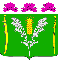 ПРОЕКТАДМИНИСТРАЦИЯСТАРОНИЖЕСТЕБЛИЕВСКОГО СЕЛЬСКОГО ПОСЕЛЕНИЯКРАСНОАРМЕЙСКОГО РАЙОНАПОСТАНОВЛЕНИЕАДМИНИСТРАЦИЯСТАРОНИЖЕСТЕБЛИЕВСКОГО СЕЛЬСКОГО ПОСЕЛЕНИЯКРАСНОАРМЕЙСКОГО РАЙОНАПОСТАНОВЛЕНИЕ«______»_______2022 г.№ _________станица Старонижестеблиевскаястаница Старонижестеблиевская№ п/пНаименование конкурсного условияДокументы, содержащие сведения, подтверждающие соответствие участника конкурсным условиям1231.Эскиз, дизайн-проект нестационарного торгового объекта, согласованный с управлением архитектуры и градостроительства администрации муниципального образования Красноармейский районпредложения по оборудованию нестационарного торгового объекта и прилегающей территории в едином архитектурно-дизайнерском стиле, согласованном с управлением архитектуры и градостроительства администрации муниципального образования Красноармейский район2.Сведения об уровне культуры и качества обслуживания населенияфотография рабочего места с применением форменной одежды у продавца с логотипом хозяйствующего субъекта, сведения о полноте ассортимента по заявленной группе товаров, дополнительные услуги по фасовке товара в упаковку с фирменным знаком и т.д.3.Сведения о производстве сельскохозяйственной продукции и продукции её переработки сельхозтоваропроизводителямиуведомление налогового органа о возможности применения системы налогообложения для сельскохозяйственных товаропроизводителей;декларация об уплате Единого сельскохозяйственного налога за отчётный квартал текущего года;правоустанавливающие документы на земельный участок для производства сельскохозяйственной продукции;документы, подтверждающие наличие производственных мощностей для производства и переработки сельскохозяйственной продукции и т.д.4.Сведения об использовании поверенных технических средств измерения (весов, мерных ёмкостей, мерной линейки)документы, подтверждающие проведение поверки технических средств измерения (весов, мерных ёмкостей, мерной линейки)5.Сведения об опыте работы заявителя в сфере нестационарной мелкорозничной торговлиблагодарности, награды, участие в системах сертификации и др.6.Сведения о предлагаемых заявителем условиях размещения и функционирования НТОинформация об ассортименте товаров, работ и услуг, ценовой политике, графике работы, наиболее выгодных для потребителей (товары напрямую от производителя, актуальность (наличие потребности) товаров, работ и услуг в данном населенном пункте, отсутствие аналогичных товаров, работ и услуг в данном населенном пункте, низкие цены, гибкая ценовая политика, система скидок для различных категорий граждан, в том числе социально незащищенных, и пр.)№ п/пНаименование условия (критерии)Документы, подтверждающие соответствие участника конкурсным условиям1Отсутствие задолженности по налогам и сборамсведения об отсутствии задолженности по налогам и сборам – 1 балл2Предложения по внешнему виду нестационарных торговых объектов, объектов по оказанию услугсогласованный эскизный проект с главой поселения и главным архитектором управления архитектуры и градостроительства администрации муниципального образования Красноармейский район – 3 балла;благоустройство прилегающей территории (дополнительное озеленение, наличие урн, установка цветников) – 2 балла3Уровень культуры и качества обслуживанияналичие форменной одежды у продавца – 1 балл;образец ценника с использованием символики хозяйствующего субъекта – 1 балл;образец нагрудного бейджа с использованием символики хозяйствующего субъекта – 1 балл4Документы, подтверждающие проведение поверки технических средств измеренияналичие сертификата соответствия технического средства требованиям нормативных документов:- при наличии данного показателя – 1 балл, при отсутствии – 0 баллов5Время на установку нестационарного торгового объекта, объекта по оказанию услуг (дней) в соответствии с эскизным проектом Минимальный срок – 1 балл, остальные 0 баллов6Сведения о предлагаемых заявителем условиях размещения и функционирования НТО1 балл за наличие каждого из условий, указанных в строке 6 таблицы в пункте 3.1.2 Положения, 0 баллов - за его отсутствие№ 
п/пАссортимент товаровБазовый размер ежемесячной платы (С) (рублей/1 место)1. Мороженое, прохладительные напитки, квас 1 0002. Фрукты, овощи  2 0003. Бахчевые   3 0004. Выпечные изделия в промышленной упаковке 1 0005. Молоко пастеризованное из автоцистерны 2006. Рыба живая из автоцистерны  30007. Хвойные деревья    5 0008. Новогодние игрушки 3 0009. Прием стеклотары  5 00010.Аттракционы, игровые надувные комнаты, горки 5 00011.Воздушные шары 1 00012.Поп-корн, сладкая вата  1 00013.Канцелярские товары  50014.Цветы живые и искусственные   50015Хлеб, хлебобулочные изделия500№ п/пТип НТОЗначение коэффициента Т1Киоск, павильон в составе торгово-остановочного комплекса0,82Киоск, павильон площадью до 30 кв.м.0,83Павильон площадью от 31 кв.м. до 60 кв.м.0,54Павильон площадью от 61 кв.м. до 100 кв.м.0,355Павильон площадью свыше 101 кв.м.0,36Сезонное (летнее) кафе0,2№ п/пСпециализация НТОЗначение коэффициента Сп1Бытовые услуги0,32Лотерейные билеты (официально зарегистрированных государственных лотерей)0,53Проездные билеты0,054Периодическая печатная продукция0,55Хлебобулочные и выпечные изделия в промышленной упаковке0,56Бакалейно-кондитерские товары0,97Услуги общественного питания0,98Продовольственные товары0,99Непродовольственные товары0,910Мороженое и прохладительные напитки0,911Плодоовощная продукция сельскохозяйственной переработки0,912Универсальные (продовольственные и непродовольственные) товары0,913Цветы живые и искусственные0,9№ п/пУсловия договораФактическое выполнение условий договораЧерепанова Елена Егоровна-заместитель главы Старонижестеблиевского сельского поселения Красноармейского района, председатель комиссии;Супрун Наталья Валентиновна-начальник общего отдела администрации Старонижестеблиевского сельского поселения Красноармейского района, заместитель председателя комиссии;Дягилева Надежда Юрьевна-ведущий специалист общего отдела администрации Старонижестеблиевского сельского поселения Красноармейского района, секретарь комиссии. Члены комиссии:Члены комиссии:Члены комиссии:Шутка Ирина Васильевна-Главный специалист отдела по бухгалтерскому учету и финансам  администрации Старонижестеблиевского сельского поселенияКрасноармейского  района                                                               Арутюнова                        Инна НиколаевнаНимченкоАндрей Степановичведущий специалист по развитию МФХ администрации Старонижестеблиевского сельского поселения Красноармейского района главный специалист по земельным отношениям администрации Старонижестеблиевского сельского поселения Красноармейского района.Проект подготовлен и внесен:Главным специалистом отдела по  бухгалтерскому учету и финансам администрации Старонижестеблиевского сельского поселенияКрасноармейский район                                                                            И.В. Шутка Проект согласован:Начальник отдела по бухгалтерскому учету и финансам администрацииСтаронижестеблиевского сельского поселения Красноармейского районаТ.А. Коваленко